to publish an articleTraining, Language and Culturerudn.tlcjournal.org | tlcjournal@rudn.ru | ISSN 2520-2073 | ISSN 2521-442XArticle title: type here, then check the boxes below where appropriate by clicking on them I am the sole author of the article I am one author signing on behalf of all co-authors of the article with their consent and having obtained their informed permission I confirm that me and my co-authors (if any) have read and understand the list of rights retained by authors and agree to the other general terms of publication, including the terms and conditions specified in the Publishing Agreement (Public Offer) to Publish an Article in the Academic Periodical Training, Language and Culture I confirm that me and my co-authors (if any) have read the journal’s Publication Policy, Peer Review Policy, Publication Ethics Statement and Author Guidelines, and agree on the conditions and are aware of the information I confirm that me and my co-authors (if any) are informed that the right of authorship belongs to the authors of articles. The authors transfer the rights to use the article (including the use and distribution of an article in the Open Access) to the publisher of the journal on a non-exclusive license (Publishing Agreement (Public Offer)). At the same time, authors remain full rightsholders No funding was received for the research reported in the article The research reported in the article was funded by: 																						 I have no conflict of interest to declare I have a competing interest to declare: 																							 I confirm the article has not been published elsewhere nor has it been submitted to any other publication outletDD/MM/YYYYyour signature PNG/JPG here (white or transparent background)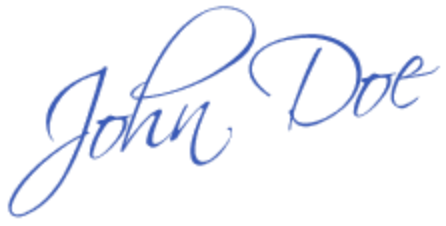 Publishing Agreement (Public Offer) to Publish an Article in the Academic Periodical Training, Language and CultureThe Federal State Autonomous Educational Institution of Higher Education “Peoples’ Friendship University of Russia named after Patrice Lumumba” (RUDN University), represented by the Vice-Rector for Scientific Work Andrey Alexandrovich Kostin, acting under a Power of Attorney No 0044-09/19-256 dated 01.10.2019, hereinafter referred to as the Publisher, on the one hand, hereby offers to the public at large, hereinafter referred to as the Author, on the other hand, hereinafter collectively referred to as the Parties, to enter into this agreement, hereinafter referred to as the Agreement, regarding publication of scholarly materials, hereinafter referred to as the Article, in the Journal named “Training, Language and Culture”, hereinafter referred to as the Journal, under the following terms.1. General Terms and Conditions1.1. Pursuant to Clause 2 of the Article 437 of the Russian Federation Civil Code, this Agreement shall be recognised as the public offer, hereinafter referred to as the Offer. Subject to Article 438 of the Russian Federation Civil Code, this Offer shall be deemed to have been completely and irrevocably accepted after the Author had submitted his/her materials by uploading those using the Journal’s online manuscript submission system available in the respective section of the Journal’s site at https://rudn.tlcjournal.org/submit.html.1.2. Pursuant to the Russian Federation effective law as applicable to compliance with the copyright to electronic information resources, no materials from any site, electronic journal or project may be reproduced, in whole or in part, in any form, either in a hard or soft copy, without a prior consent from the Journal’s authors and editorial staff, which may be expressed by posting a respective consent (open license Creative Commons Attribution International 4.0 CC-BY) in the relevant section of the Journal’s site on the Internet. Whenever any published materials are used within the context of other documents, a reference to the original source needs to be specified.1.3. The Journal is registered by the Federal Oversight Service for Communications, Information Technologies and Mass Communications (RosKomNadzor).2. Terms Used in This AgreementAuthor is an individual (or individuals) whose creative labour has produced the Article.Offer Acceptance means a complete and irrevocable acceptance of the Offer under the terms specified in Clause 3 hereof (the Author accepts the Offer by submitting an application to the Publisher, i.e. by uploading the Article along with support materials using the Journal’s online manuscript submission system available in the respective section of the Journal’s site at https://rudn.tlcjournal.org/submit.html.Journal means an academic periodical named “Training, Language and Culture”.Application means an electronic request of the Author addressed to the Publisher for publishing the Article in the Journal by uploading the Article and support materials using the Journal’s online manuscript submission system available in the respective section of the Journal’s site at https://rudn.tlcjournal.org/submit.html.Publisher is the Federal State Autonomous Educational Institution of Higher Education “Peoples’ Friendship University of Russia named after Patrice Lumumba” (RUDN University), being the Journal’s founder and publisher.Article’s Metadata means any materials intended to be included into the Science Citation database as per the original version of the Article such as the Article title; authors’ details (full last name, first name, patronymic, present employer of each author with indication of the postal code, contact details (e-mail) of each author; abstract; keywords; topical classifications: UDC or any other bibliographic and library classification, and subject indices; bibliography (list of references).Offer means this document (offer to the Author) to publish an Article by uploading it using the Journal’s online manuscript submission system available in the respective section of the Journal’s site at https://rudn.tlcjournal.org/submit.html.Publication means the act of publishing the Article in the Journal.Editorial Staff means a creative team engaged in preparing the Journal for publication.Editorial Board is an advisory body of the Journal’s Editorial Office.Article means a result of fundamental and applied scholarly efforts in the form of a scholarly material, scientific review material, scientific message, bibliographical review on specific topics of the scholarly study submitted by the Author for publication in the Journal.Parties mean the Author and the Publisher.Article Requirements mean requirements outlined in the Journal’s section named “Author Guidelines” available online at https://rudn.tlcjournal.org/guidelines.html.Service means publication of the Article in the Journal as per the Author’s application.3. Subject Matter of the Agreement (Offer)3.1. Subject to this Agreement, the Author shall provide the Publisher at no expense for the copyright duration as stated by the Russian Federation legislation with a non-exclusive license for use of the Author-created Article for the purpose of its publication in the Journal.3.2. The rights to use this Article as assigned hereunder shall include but not limited to:reproduction of the Article or any part thereof, as well as its metadata in any material form whatsoever, including soft and hard copy forms, as an individual work product in periodicals and/or databases (whether local or web-based) owned by the Publisher and/or any other persons at the discretion of the Publisher;dissemination of the Article or any part thereof, as well as its metadata on any media as part of the Journal and/or databases owned by the Publisher or any other persons, at the discretion of the Publisher, or as an individual work product, worldwide via open access or by subscription without payment of any fee to the Author;making public the Article or any part thereof as well as its metadata so that any person could access the Article from any location and at any time of his/her choice (including via the Internet);issuing permissions to use the Article or any part thereof as well as its metadata to any third parties while notifying the Author by publishing the respective information on the Journal’s site without payment of any fee to the Author;processing, including translation of the Article (including translation into foreign languages), and use of the processed (translated) Article in any manner specified above;any other rights, not expressly assigned to the Publisher hereunder, including patent rights to any processes, techniques or methods, and other means, described by the Author in the Article, as well as trademark rights, shall be retained by the Author.3.3. No territorial restrictions will be applied to the use of rights to the Article.3.4. This Agreement shall become effective from the time the Article is submitted to the Journal, i.e. uploaded along with support materials using the Journal’s online manuscript submission system available in the respective section of the Journal’s site at https://rudn.tlcjournal.org/submit.html hereinafter referred to as the Article Upload.3.5. The rights shall be assigned by the Author to the Publisher at no expense, and the Article publication in the Journal shall not result in any financial contribution to the Author.3.6. If the Publisher decides to refuse to publish the Article in the Journal, this Agreement shall cease to be in force. A decision to refuse publication shall be sent to the Author via the e-mail address specified in the Application.3.7. The Publisher undertakes, throughout the currency of this Agreement, to provide to the Author the services associated with publication of the Article on the Journal’s site at https://rudn.tlcjournal.org.4. General Terms of the Services Provision4.1. The Publisher shall provide the services to the Author only if:the Author submits all materials compliant with the Offer requirements by way of Article Upload;the Author Accepts the Offer.4.2. The services shall be provided to the Author free of charge.4.3. If any materials submitted by the Author are found in breach of rules and requirements of this Offer, the Publisher shall have a right to refuse to publish those.4.4. The Publisher shall not be responsible for any third-party unauthorised use of the data provided by the Author during the currency of this Agreement.5. Rights and Responsibilities of the Parties5.1. The Author warrants that:he/she is the valid holder of exclusive rights to the Article; rights granted to the Publisher hereunder were not earlier assigned and will not be assigned to any third parties prior to publication of the Article by the Publisher in the Journal;the Article contains all the references to cited authors and/or sources (materials) that are required by the effective copyright law;the Author has obtained all required licenses to results, facts and other borrowed materials used in the Article where the Author is not a copyright holder;the Article does not contain any materials that may not be published in public sources in accordance with the effective Russian Federation statutory instruments, and the Article publication and dissemination will not involve any disclosure of classified (confidential) information, including state secrets;the Author has familiarised himself/herself with the Publication Policy outlined on Journal website at https://rudn.tlcjournal.org/publication-policy.html and Publication Ethics outlined on Journal website at https://rudn.tlcjournal.org/publication-ethics.html, and the consequences of violating these policies, has advised other Co-authors of the terms of this Agreement and has received consents from all the Co-authors to conclude this Agreement under the terms hereunder.5.2. The Author undertakes to:submit a manuscript of the Article as per the Requirements to articles specified on Journal website at https://rudn.tlcjournal.org/guidelines.html;avoid using the soft copy of the Article produced by the Publisher for commercial purposes and in other periodicals;while preparing the Article for publication, the Author undertakes to:make edits specified by readers and approved by the Journal’s Editorial Office in the text of the Article and/or revise the Article following the Publisher’s request, where necessary;proofread the Article within the timeframes specified in the Journal publication schedule;make only such edits in the proof that are minimally required to correct errors made in the Article original and/or introduce factual and momentary changes.5.3. The Author is entitled to pass to any third party a soft copy of the published Article provided by the Publisher pursuant to Clause 5.4 hereof for the Article to be incorporated, in whole or in part, into a scientific information database or repository in order to promote academic or scholarly investigations or for informational and educational purposes subject to the Author, Journal and Publisher being properly referenced.5.4. The Publisher undertakes to:publish the Author’s Article, in soft or hard copy form, in the Journal in accordance with the terms hereof;provide the Author with the proof of the Article and make reasonable edits as requested by the Author, where required, following the Journal’s Editorial resolution;provide the Author with the soft copy of the published Article by sending it to the Author’s e-mail address within 15 business days of the Journal issue’s publication;respect the Author’s rights established by the effective law, protect those and use best endeavors to prevent any copyright infringements by third parties.5.5. The Publisher is entitled to:carry out technical and literary editing of the Article such that its basic content would remain unchanged;review the Article and suggest appropriate changes to the Author, and elect not to publish the Article if the Author fails to introduce such changes;require from the Author and/or other persons that the Journal, Publisher, Author and any other copyright holder, as well as the title of the Article, Journal issue identification and a year of publication as specified in the Journal be properly referenced whenever the Journal and/or the Article, including any individual part or fragment thereof, are used by any of the above-mentioned individuals thereafter;publish preliminary and/or advertising information on the forthcoming publication of the Article in mass media and any other information sources;establish rules (conditions) for acceptance and publication of materials in the Journal. The Journal’s Editorial Board, headed by the Editor-in-Chief, shall enjoy an exclusive right to accept and/or reject any materials submitted to the Journal’s Editorial Office for publication purposes. No manuscript (tangible medium) submitted by the Author to the Journal’s Editorial Office will be subject to return. The Journal’s Editorial Staff will not enter into any correspondence regarding the rejection of the Article by the Journal’s Editorial Board;suspend provision of services to the Author hereunder temporarily for technical, technological and other reasons preventing the services from being provided for the duration of remedial activities;suspend services hereunder in accordance with civil procedures if:the Article does not correspond to the topics covered by the Journal or by any part thereof, or the submitted material is found insufficient for the individual publication, or the Article design is found at variance with the requirements imposed;the Author is in breach of any other obligations assumed under the Offer arrangement;introduce changes to the Offer as per the procedure established by the Offer.5.6. Unless otherwise provided or stated herein, the Parties shall refer to the effective legislation of the Russian Federation.6. Offer Acceptance and Conclusion of the Agreement. The Term of the Agreement6.1. This Agreement shall become effective when concluded, i.e. when the Author Accepts the Offer by sending an application to the Publisher, that is, by uploading the Article (Article Upload), and remain in effect for five years.6.2. Offer Acceptance constitutes an Agreement made in writing (Articles 438 and 1286.1 of the Russian Federation Civil Code) under the Offer terms.6.3. Unless any of the Parties sends to the other Party a written notification of the Agreement termination no later than two months prior to the end of the specified five-year period, the duration of the Publisher’s copyright to the Work shall be automatically extended by the similar period. The number of extensions is not limited.6.4. The term of the Agreement may not exceed the duration of exclusive rights to the Article pursuant to the Russian Federation legislation.6.5. Whenever the Author assigns (disposes of) its exclusive rights to the Work to any third party, this Agreement shall remain in effect.7. Agreement Modification and Termination Procedure7.1. The Publisher shall have a right to unilaterally modify the terms of this Agreement by giving a prior notice to the Author, at least ten (10) calendar days before such modifications become effective, to the Author’s e-mail address specified in the Author’s application or via the Journal’s site. These modifications shall become effective from the date specified in the respective notice.7.2. If the Author disagrees with any modification in the terms of this Agreement, the Author shall have a right to submit a written notice of his/her withdrawal.7.3. This Agreement may be terminated early:at any time by mutual agreement of the Parties; orotherwise as stipulated herein.7.4. The Author shall have a right to cancel this Agreement unilaterally by sending the Publisher a respective notice in writing at least sixty (60) calendar days prior to the intended date of the Author’s Article publication in the Journal.7.5. The termination of this Agreement for any reasons shall not release the Parties from responsibility for breach of any Agreement terms during the currency hereof.8. Liability8.1. A Party which has failed to perform its obligations under this Agreement, either in full or in part, shall be held liable pursuant to the Russian Federation legislation in force.8.2. All the data provided by the Author shall be trustworthy. The Author shall be responsible for completeness and reliability of the data provided to the Publisher. The use of untrustworthy information obtained from the Author shall not entail any responsibility upon the Publisher for any adverse effects resulting from its actions based on such untrustworthy information.8.3. The Author shall take full personal responsibility for compliance with the requirements of the Russian Federation law on advertising, protection of copyright and related rights, protection of trademarks and service marks, and protection of consumer rights.8.4. The Publisher shall not be held responsible hereunder for:any actions resulting directly or indirectly from the actions of the Author;any loss incurred by the Author whether or not the Publisher was in a position to predict such loss.8.5. The Publisher shall be relieved from any responsibility for non-compliance with the terms of this Agreement if such non-compliance is a result of a force-majeure event such as an act of state authorities, including adoption of legal instruments, fire, flood, cyclones, hurricanes, earthquake, droughts, other natural calamities, loss of power and/or computer network failure, strikes, civil commotions, riots, and any other similar events.9. Dispute Resolution Procedure9.1. Any disputes and disagreements shall be resolved by the Parties by negotiations, and if the Parties fail to reach an agreement, these shall be resolved in accordance with the effective law of the Russian Federation.9.2. If any disagreements remain unresolved, the Parties shall settle those at the location of the Publisher in accordance with the effective law of the Russian Federation.10. Miscellaneous10.1. Any notifications, messages, requests etc., excluding documents which need to be forwarded in original form pursuant to the Russian Federation legislation, shall be deemed to have been received by the Author, if delivered (sent) by the Publisher via the Journal’s site, including by publishing those, by fax or e-mail specified in the Application, or using other communication facilities. The Parties acknowledge validity of notifications, messages, requests etc. delivered (sent) using the above-listed methods.10.2. Where the Publisher becomes subject to any claims related to non-compliance with an exclusive copyright or other intellectual property right of any third party during the writing of the Article or in connection with conclusion of this Agreement by the Author, the Author undertakes to:immediately upon receipt of a Publisher’s notification, take measures to settle disputes with such third party, and, where necessary, join the litigation in favor of the Publisher and use its best endeavors to exclude the Publisher from the defendants;reimburse the legal cost, expenses and loss incurred by the Publisher as a result of application of a pre-award relief and measures for execution of a judgment, and damages paid by the Publisher to any third party for the infringement of exclusive copyright and/or other intellectual property rights, as well as other expenditures incurred by the Publisher as a result of infringement by the Author of any warranties provided hereunder.10.3. Subject to Article 6 of the Federal Law On Personal Data No. 152-FZ dated July 27, 2006, for the period from the conclusion of this Agreement and until the discharge of Parties obligations hereunder, the Author expresses his/her consent to processing of the following personal data by the Publisher: last name, first name, patronymic; taxpayers identification number (TIN); place and date of birth; citizenship details; ID document details; registration and actual location address; e-mail address; mailing address with postal code; contact phone numbers; fax numbers; and details of the employers.10.4. The Publisher is entitled to process the above personal data for the purpose of this Agreement performance, including for provision of information and reference services to the Author. The processing of personal data shall be understood to mean any handing (operations) with personal data, including collection, systematisation, accumulation, storage, refinement (update, alteration), use, distribution (including transfer to third parties), depersonalisation, blocking and deletion of personal data in accordance with the effective Russian Federation legislation.10.5. Where permitted by the Russian Federation legislation, the Author is entitled to withdraw his/her consent to processing of personal data as listed in Clause 10.3 by forwarding a respective notice to the Publisher. Upon receipt of such notice, the Publisher has a right to suspend services.10.6. The Author will, on a goodwill basis, submit his/her details (and details of each Co-Author subject to their prior consent) to the Journal’s Editorial Office consisting of his/her: last name, first name, patronymic, academic rank, academic degree, job title, employer details (name and mailing address), work phone number and e-mail address for the purpose of its general publication in the Journal along with the Article.11. Registered Address and Particulars of the PartiesCorresponding author’s full name:type hereCorresponding author’s affiliation:type hereCorresponding author’s country:type hereCorresponding author’s email:type herePUBLISHERFederal State Autonomous EducationalInstitution of Higher Education“Peoples’ Friendship University of Russia named after Patrice Lumumba”(RUDN University)Address: 6 Miklukho-Maklay Str.117198 Moscow, RussiaTIN 7728073720 CRR 772801001PSRN 1027739189323Vice Rector for Scientific WorkA.A. KostinAUTHORFull name: type hereAffiliation: type hereCountry: type hereEmail: type hereArticle title: type hereDD/MM/YYYYyour signature PNG/JPG here (white or transparent background) 